Klausur 20051. Beschreiben Sie kurz drei Formen der Vermehrung oder der genetischen Rekombination bei Protisten und zwei Formen beim Süßwasserpolypen Hydra!Protisten: Vermehrung: 	durch Zweiteilung; Protist teilt sich in 2 identische TochterzellenKonjugation: austausch genetischen Materials ohne gleichzeitige Vermehrung der IndividuenSchizogonie: ungeschlechtliche Fortpflanzung: Ursprünglicher Kern wird durch Mitosen  im Zellkörper zu zahlreichen Tochterkernen  Zerfall der Mutterzelle zahlreiche neue Individuen (Merozoiten)Hydra:	ungeschlechtliche Fortpflanzung: laterale Knospung  Knospe wird in Nähe des Stiels gebildet Interstitielle Zellen wandern ein  neues Polyp wird ausgebildet	Geschlechtlich: Hoden werden gebildet und Ovarien (an unterschiedlichen Orten des Individuums),  reifes Ei durchbricht Ektoderm  Befruchtung durch Spermien  Entwicklung eines Keims am Muttertier  abfallen des Keims  Schlüpfen eines fast vollständig entwickelten Polypen aus Keim	Hydra bildet keine Meduse!2. Beschreiben Sie den Grundbauplan eines Spulwurms (Ascaris)! Gehen Sie dabei besonders auf Lokomotion = Fähigkeit eines Individuums zur Aktiven Veränderung der Ortslage, Verdauung und Reproduktion ein!Ascaris hat ein Pseudocoel, zudem eine syncitiale Epidermis mit CuticulaMuskulatur besteht aus Längsmuskel: Bewegung durch Zusammenziehen der  Muskulatur; Antagonist: Pseudocoel  Schlängelnde Bewegung bzw. Hin und her schlagende BewegungVerdauung: Pharynx, Darm, AfterExkretion: H-förmige Zellen an lateralen Epidermisleisten (Sekretion)Reproduktion: getrenntgeschlechtlich Hoden oder OvarKein Blutkreislaufsystem: Verteilung der Nährstoffe über Darm und Schizocoel3. Nennen Sie mindestens drei Anpassungen der Cestoden an ihre parasitische Lebensweise! Was sind Neodermata und wodurch zeichnen sie sich aus?Scolex zum Festhalten im DarmKein Darm  Nahrungsaufnahme über EpidermisStark ausgeprägte Gonaden  hohe ReproduktionLarven haben Cystenstadium  hohe WiderstandsfähigkeitWirtswechselNeodermata sind Cestoden und Trematoden: sie werfen ihre bewimperte Epidermis ab und die darunterliegende syncitiale Neodermis bildet das neue Abschlussgewebe (Integument)4. Was ist ein Cephalothorax, bei welchen Gruppen kommt er vor und welche Funktion übernehmen die Extremitäten, die zum Cephalothorax gehören?Cephalothorax kommt bei Crustacea vor und beschreibt das KopfbrustStück, welches sich aus Cephalon und Thorax zusammensetzt. 1. Antenne: Sinnesborsten für Chemoreception, Statocyste als Gleichgewichtsorgan2. Antenne: TastorganMandibeln: massive Kaulade zum Zerkleinern der NahrungMaxillen: Kauladen, Scaphognathit Atemwasserstrom durch die Kiemen (von hinten nach vorne)Kieferfüße: Wassersträmung (Nahrungspartikel/Duftstoffe für Chemoorientierung)5 Schreitfüße: zur Fortbewegung; 1 Paar oft zum Beutefang5. Beschreiben Sie kurz die Fortbewegung eines Regenwurms und eines Blutegels! In welchem Zusammenhang stehen Fortbewegung und innerer Aufbau dieser Tiere?Regenwurm: Kriechende Fortbewegung  durch Zusammenspiel eines kräftigen Hautmuskelschlauches aus Ring- und Längsmuskulatur und segmentale Coelomsäcke mit Borsten als Widerlager; Ziehharmonikaprinzip, segmental aufeinanderfolgende abwechselnde Kontraktion der Ring- und Längsmuskulatur – Vorschieben der Kopfregion und Nachziehen des restlichen Körpers; Ringmuskulatur zusammenziehen; Regenwurm wird länger  Längsmuskulatur zusammenziehen Ringmuskulatur wird wieder entspannt  Regenwurm zieht Körper nach!Antagonist:Coelomsäcke (Hydrostatisches Skelett); segmentale BewegungBlutegel: schlängelnde Schwimmbewegung im Wasser; Schreitbewegung mit zwei Saugnäpfen: hinten saugen, Körper nach vorne (Ringm.), festsaugen vorne, loslassen hinten, nachziehen des Körpers (Längsm.); keine segmentale Bewegung aufgrund der Auflösung der Coelomsäcke und Ausfüllen der Leibeshöhle mit mesenchymatischem Gewebe; Dorsoventralmuskulatur?6. Aus welchen Segmenten setzt sich der Kopf eines Insekts zusammen? Welche Extremitäten befinden sich an welchem Kopfsegment?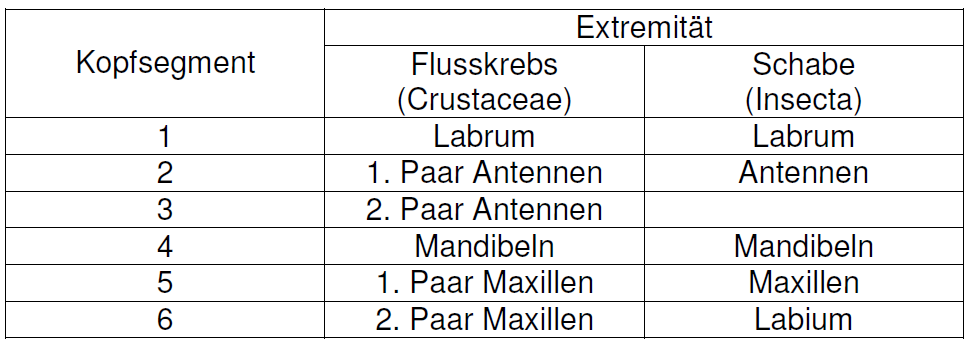 Präantennalsegment:LabrumAntennalsegment: AntennenInterkalarsegmentMandibularsegment: MandibelnMaxillarsegment: MaxillenLabrialsegment: Labrium7. Nennen Sie die vier Hauptunterschiede eines Molluskenkörpers! Wie sehen die Coelomräume der Mollusken aus?Cephalopodium= Kopf + FußVisceropallium = Mantel + EingeweidesackCoelomräume sehr reduziert; nur noch als Pericard (Herzbeutel), Nephrocoel (um Nephron)  und Gonocoel (um Gonaden) vorhanden8. Beschreiben Sie kurz die Augentypen von Nautilus, Napfschnecke, Kalmar, Arbeiterin einer Honigbiene und Arbeiter einer Termite!Nautilus: Lochkammeraauge (keine Linse, keine Öffnung, lichtschwaches, unscharfes Bild, Verankert in Oberfläche)Napfschnecke: BlasenaugenKalmar: everses Linsenauge (Netzhaut dem Licht zugewandt)Honigbiene: Komplexauge Termite: aufgelöste Komplexaugen9. Welche Austauschvorgänge bzw. Transportvorgänge finden an den Kiemen der Teleostei statt?Sauerstoffaufnahme durch GegenstromprinzipSalzabgabe bei SalzwasserfischenCO2-Abgabe ans Wasser10. Skizzieren Sie den Bau des Herzens (Kammern, Scheidewand)  von Knochenfischen (Teleostei), Amphibien, Reptilien, Vögeln und Säugern.11. Was versteht man unter „Kambrische Explosion“? Welche genetischen oder ökologischen Ursachen könnte sie gehabt haben?Vor 550 Mio. Jahren überwiegend radiärsymm. Tiere mit 2 Zelllagen (= Ediacara-Fauna)Im Kambrium kam es zu einer explosionsartigen entstehung neuer Tierbaupläne (insg. 30) und somit zu einer hohen DiversitätUrsachen: Wachsender O2-Gehalt in der Luft, Wachsender Carbonat und Sulfatgehalt des Meerwassers (Schalenbildung möglich), Koevolution zw. Räuber und Beute  Selektionsdruck; Diversifizierung der Hox -Gene12. Nennen Sie vier Präadaptionen, die den Sarcopterygii den Übergang zum Landleben erleichtert haben könnten? Wann fand dieser Übergang ungefähr statt?Knochenpanzer – Schutz vor AustrocknungLunge - LuftatmungArchipterygium – sehr stabile Flossenstruktur stabiles Flossenskelettstabiler Schädel- kein Ansaugen der Nahrung, starkes zubeißen war möglich!Zeitpunkt: im oberen Davon, vor ca. 370-360 Mill. Jahren13. Welche Extremitäten gibt es am Prosoma von Spinnentieren und welche Funktion haben sie?Labrum: KopfschutzChelicerenPelipalpen  Bei Scorpionen Verteidigungsfunktion4 Paar Schreitfüße  Bewegung14. Nennen Sie die drei Typen des Muskelgewebes von Wirbeltieren! Wodurch unterscheiden sie sich?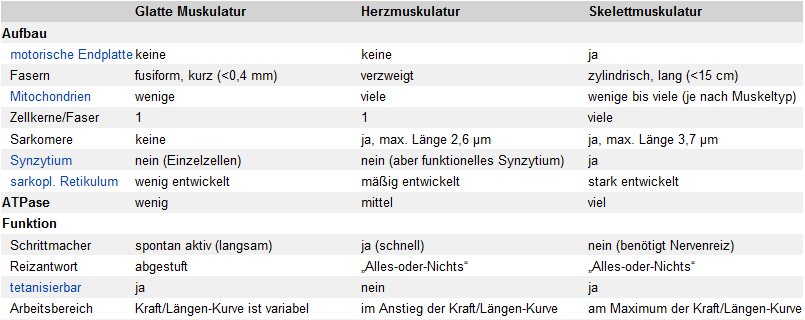 Glatte Muskulatur: EingeweideHerzmuskel:Quergestreifte Muskulatur: Skelettmuskeln zur Bewegung